KHUDAYAR					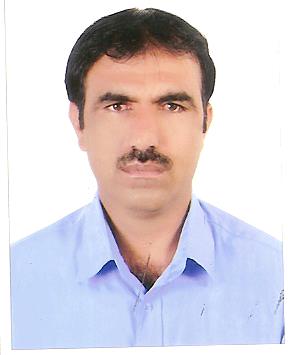 Khudayar-399644@2freemail.comMobile: 0504753686 PERSONAL SUMMARY

A energetic, innovative and dynamic transport manager who has a proven track record in managing a highly commercial operation in a fast-paced environment. Experience of effectively running a successful transport function in a high pressure environment. Responsible for the transport and distribution operations and also for providing excellent standards of service, efficiency and performance through outstanding people management skills. Currently looking for a suitable transport managers opportunity to join a successful and growing business and to be part of their ongoing and continued success.

CAREER HISTORY

Distribution Company
TRANSPORT MANAGER In Delma Passengers Transport/ Delma Rent A Car    -   Feb 2013 – 04-4-2016Transport Manager 04-06-2016   - 04-06-2020Transport Supervisor 04-06-2016  -04-06-2020Store Keeper in China Construction Company LLC from 01-01-1994 – 30-03-1996
Leading and motivating the entire transport team and responsible for looking after 120 vehicles which run on a 24 hour basis. On call out of hours and at weekends to deal with any urgent matters.

Duties:Responsible for getting the right products in the right quantities, to the right locations all at the right time.In charge of the day to day operations of the transport department.Efficiently managing a team of drivers and vehicles. Responsible for all of the dispatching, routing, and tracking of delivery vehicles.Dispatching complex and oversized goods to national and international destinations.Ensuring company compliance of all transport policies, legislation and procedures to do with tachograph and towing etc.Managing, monitoring and developing a team of drivers and line managers.Involved in strategic development and strategy making.Being the first point of contact for all drivers.Making sure that all transport fleet vehicles are properly maintained and serviced.Arranging for the induction and training off all new staff.Regularly liaising with the delivery manager to ensure a smooth running of both departments.Developing and nurturing customer relationships.Maintaining accurate administrative records.Giving drivers a full debrief, including tacho analysis.Organising vehicle checks.Identifying operational issues, potential problems and opportunities.Resolving and managing queries and complaints courteously and efficiently.Appraising staff performance and also taking disciplinary measures when required.Ensuring all site and customer objectives are achieved.Responsible for all H&S investigations.Proficient in Microsoft Office.Familiar with GAAP Rules, IFRS & IPSAS Procedures.Experience with Accounting Softwares Such as (QuickBooks 2011, Peachtree, Tally ERP 9.0)Professional Experience

CompetenciesAble to operate effectively in a high volume service driven transport operation.Possessing a good understanding of all relevant legal compliance and fleet controls.Experience of Budgets and Financial controls.Knowledgeable in all process compliance areas including; Legislative, Productivity, Quality and Service.Comprehensive understanding all of areas of the supply chain.Full understanding of transport operational systems.Able to work diplomatically in a unionised environment.FMCG background and hold a National CPC.Maintain receipts,records and withdrawls of the stockroom.Perform other stock-related duties,including returning,packingpricing and labling supplies.Inspect deliveriers for damage or discrepancies;report those to accounting for reimbursements and record keeping.Rotate stock and coordinate the disposal of surpluses.PersonalAble to multiple relationships at different levels .Strong communication and analytical skills.Problem solving and prioritising skills.Man management skills.KEY COMPETENCIES AND SKILLS

Transport operations
Staff appraisals
Detail conscious
Safety compliance
Strategy and planning
Vehicle maintenance
Route planning
People managementEducationLanguages	English, Urdu, References: 	References will be given on Request…..! DesignationOrganizationDurationDescriptionOperation ManagerDelma Rent A Car and Passenger Transport Dubai (UAE)Feb,2013 to  May 2016Operation In Charge Operation Manager - 06  June ,2016 to dateOperation In Charge / Marketing/ Accounting/ Administraion Accountant/ Store KeeperChina Construction CompanyApril,1994to Aug,1996Finance ExaminationYear Of passingDisciplineBoard/ UniversityGraduation1998Pol Sc,H.P.EPeshawar UniversityIntermediate1995State, EconomicBISE BannuS.S.C1993ScienceBISE BannuDiploma 2008Accounts & FinanceTrade testing Board Peshawar